Figure S1. Topographic map of Timor-Leste. The exclave of Oecusse is shown in bottom right-hand corner. Figure S2. Map of average total annual rainfall in Timor-Leste based on WorldClim data base (Hijmans et al., 2005).  Figure  S3. Map of villages of Timor-Leste coloured based by percent households planting maize.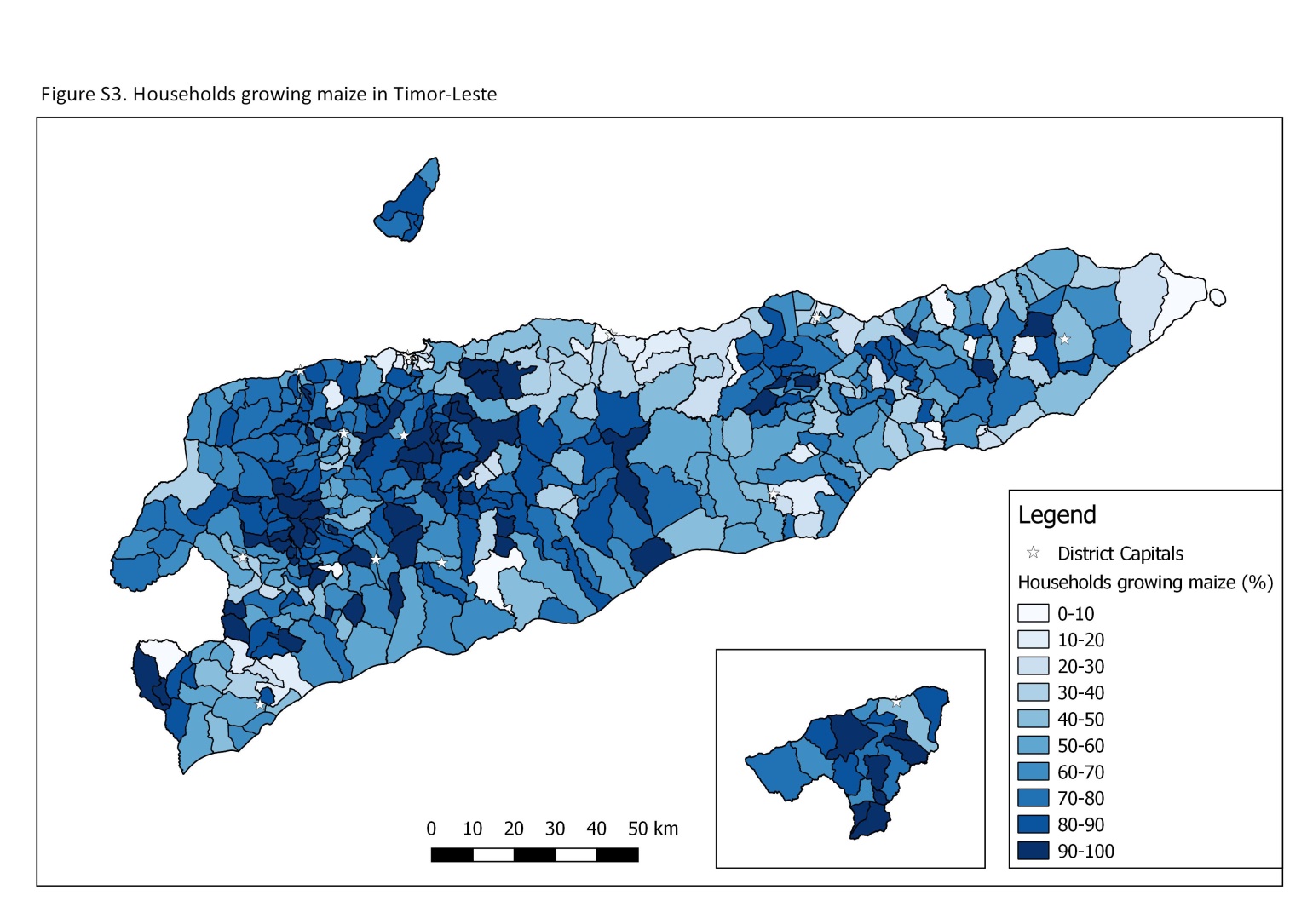 Figure S4. Map of villages of Timor-Leste coloured based by percent households planting cassava.Figure S5. Map of villages of Timor-Leste coloured based by percent households planting coffee.Figure S6. Map of villages of Timor-Leste coloured based by percent households planting rice.Figure S7. Map of villages of Timor-Leste coloured based by percent households raising sheep.Figure S8. Map of villages of Timor-Leste coloured based by percent households raising goats.Figure S9. Map of villages of Timor-Leste coloured based by percent households raising cattle.Figure S10. Map of villages of Timor-Leste coloured based by percent households raising buffalo.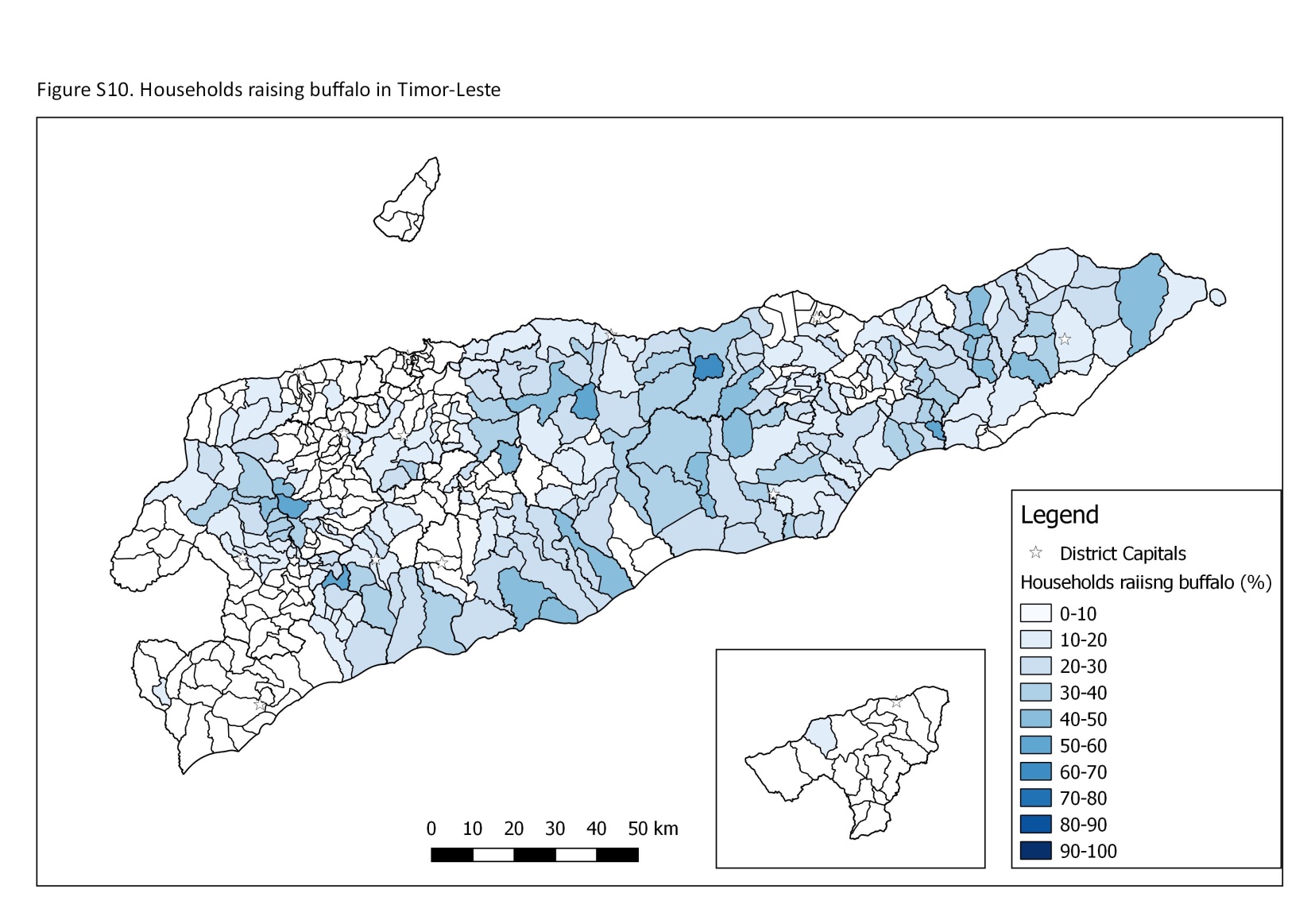 Figure S11. Map of livelihood systems of Timor-Leste with village boundaries.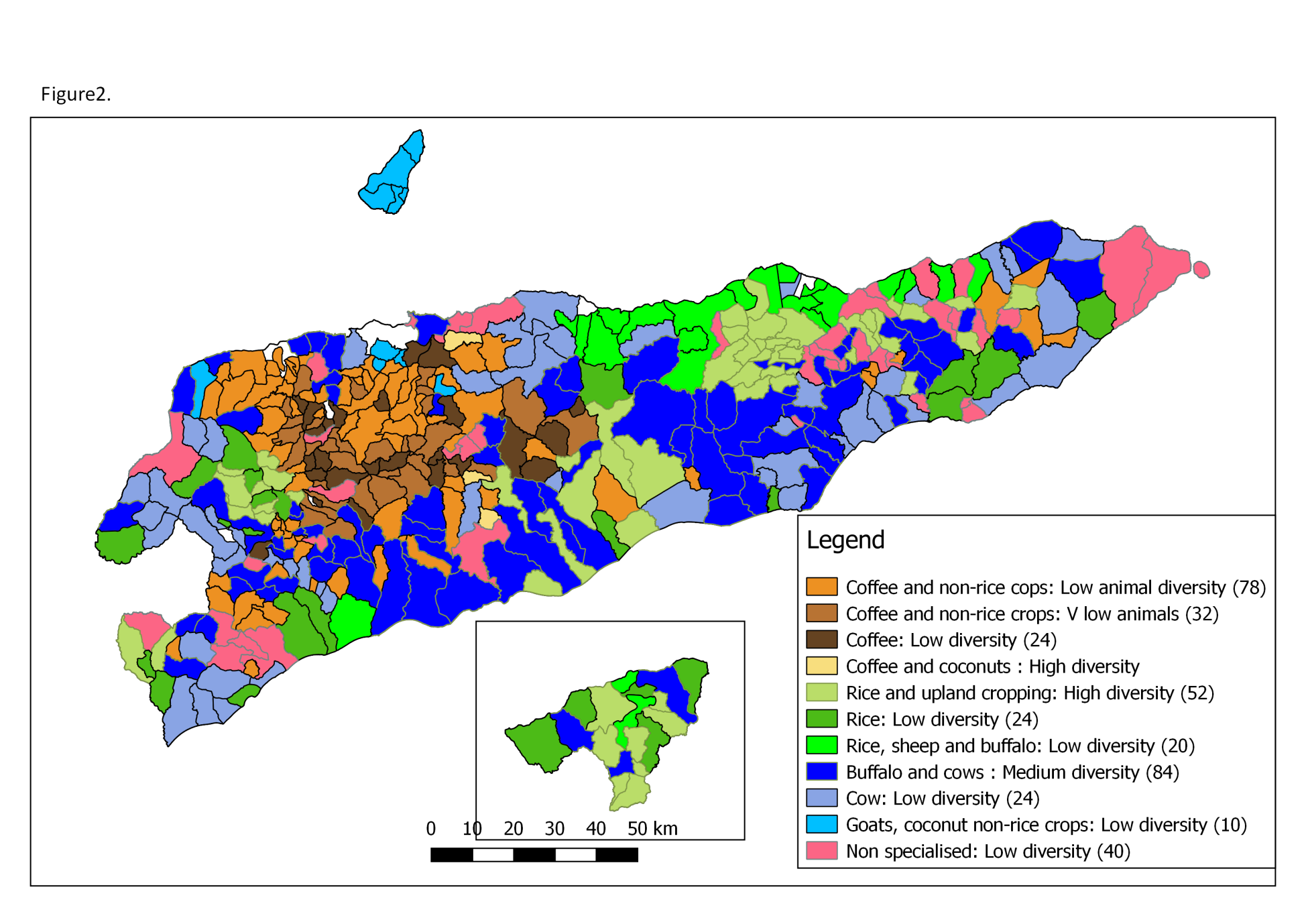 Table S1. Output matrix showing the number of villages in each of the eleven groups based on cluster analysis and the seven zone typology.Table S2. Characteristics are elevation (m above sea level, asl), annual rainfall total (mm), population density, adult literacy rate (%), percent births delivered by trained assistant, access to electricity (%), percent of female headed households, improved water supply (%), net school enrolment rate (%), sex ratio, distance (km) by road to the district capital, distance (km) by road to national capital, Dili, and a village asset index (ADB, 2013).
1 Asset index is based from the ADB (2013) score. Mean value is zero cross the country, with district means ranging from -2 to 3. 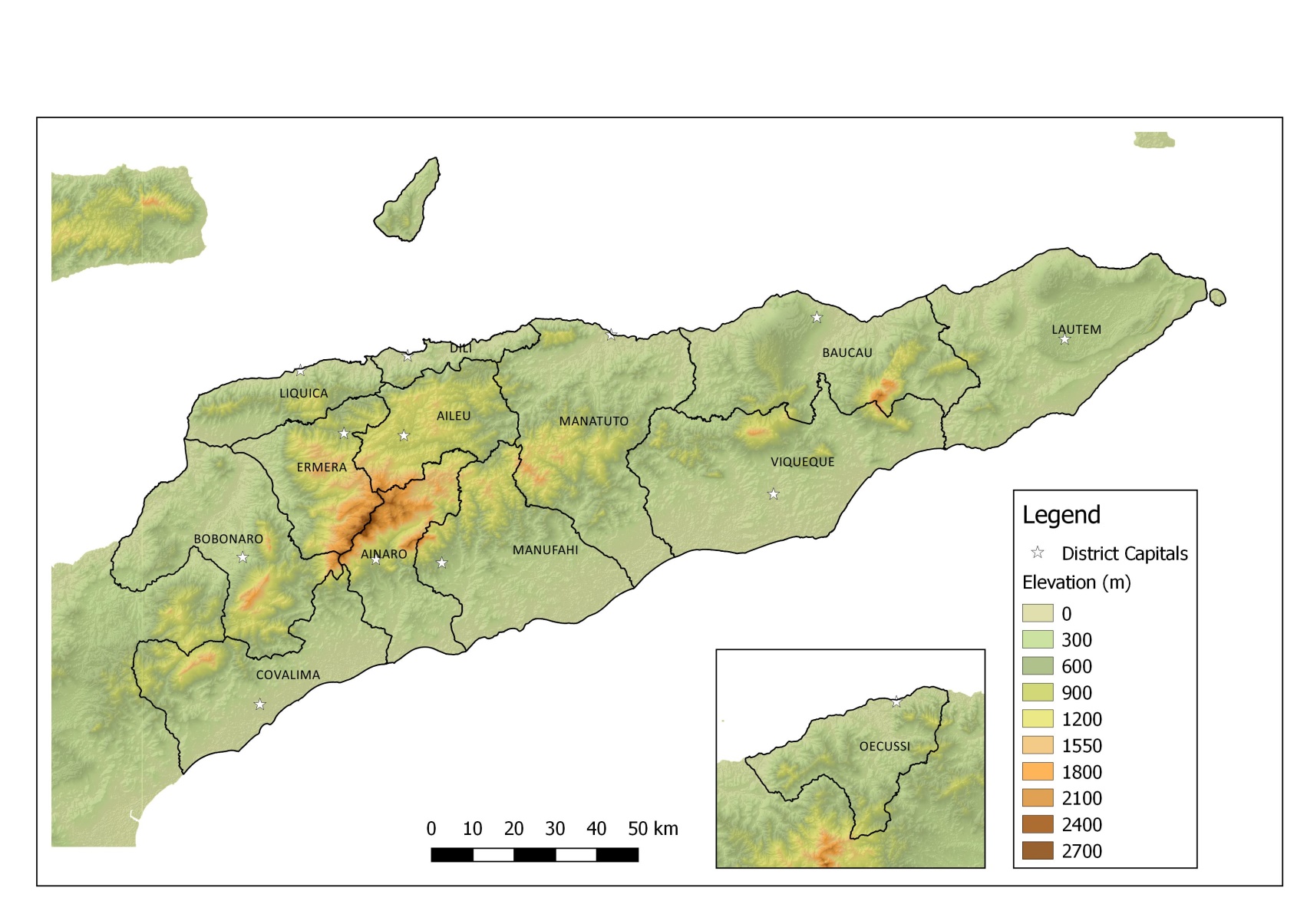 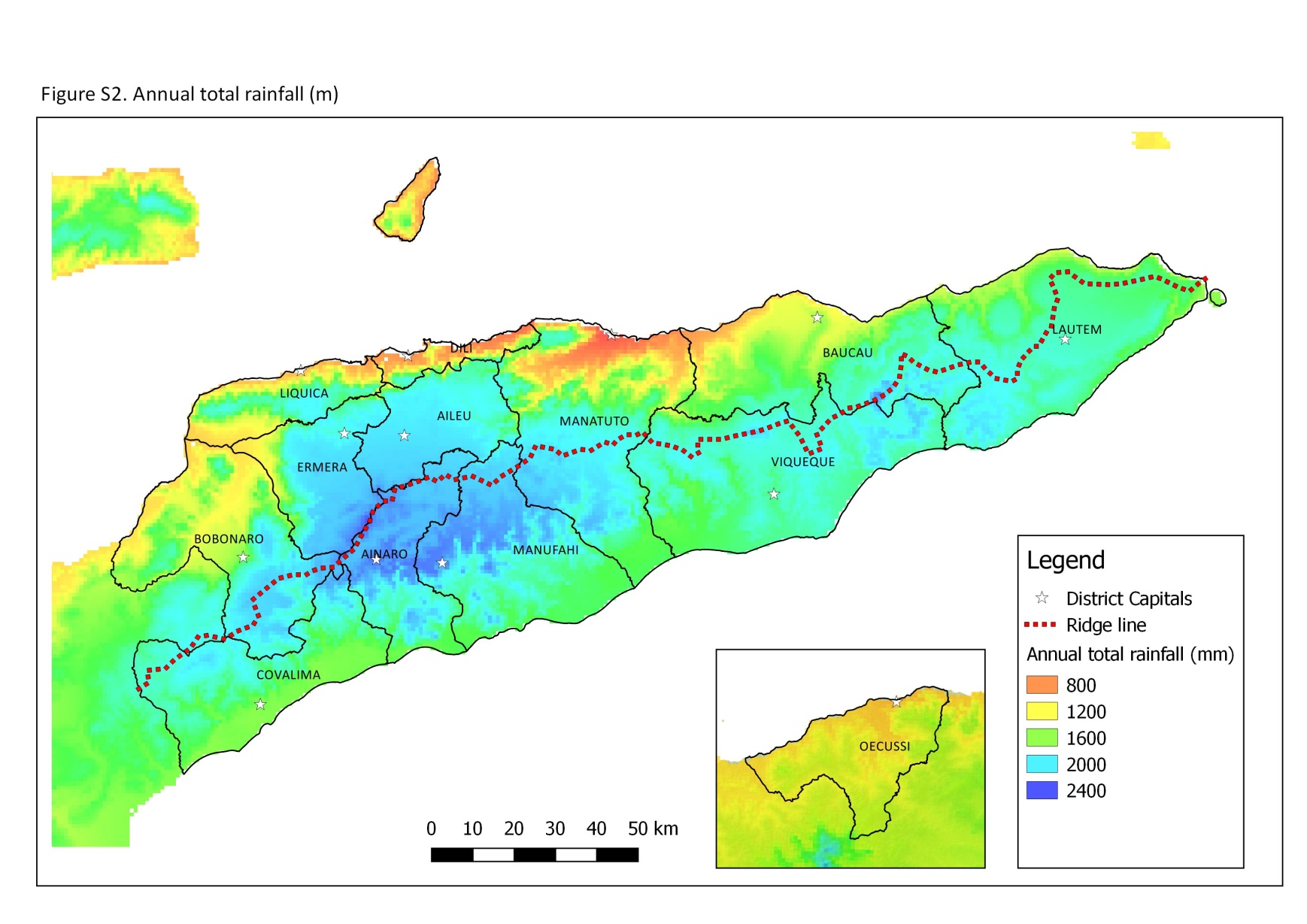 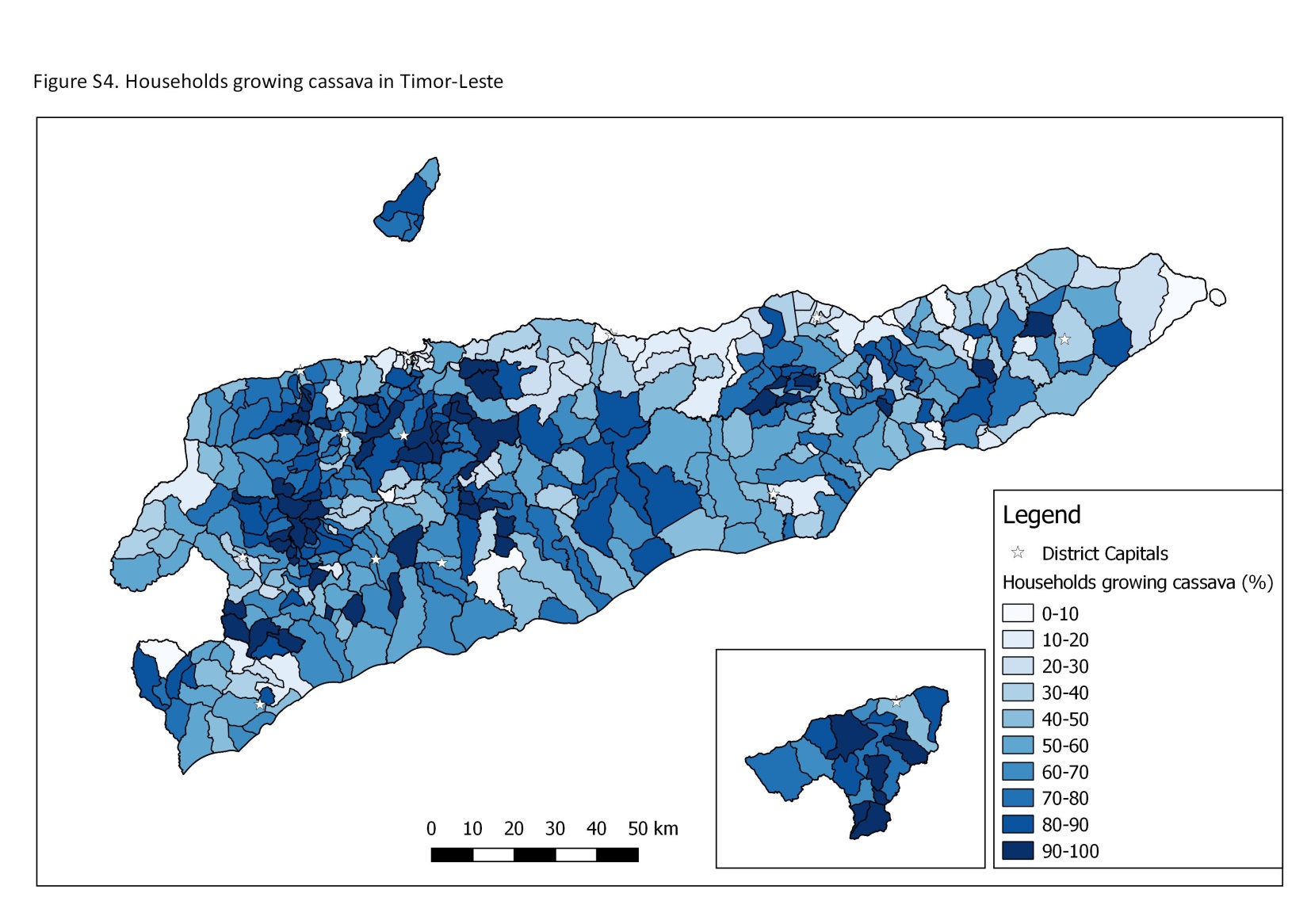 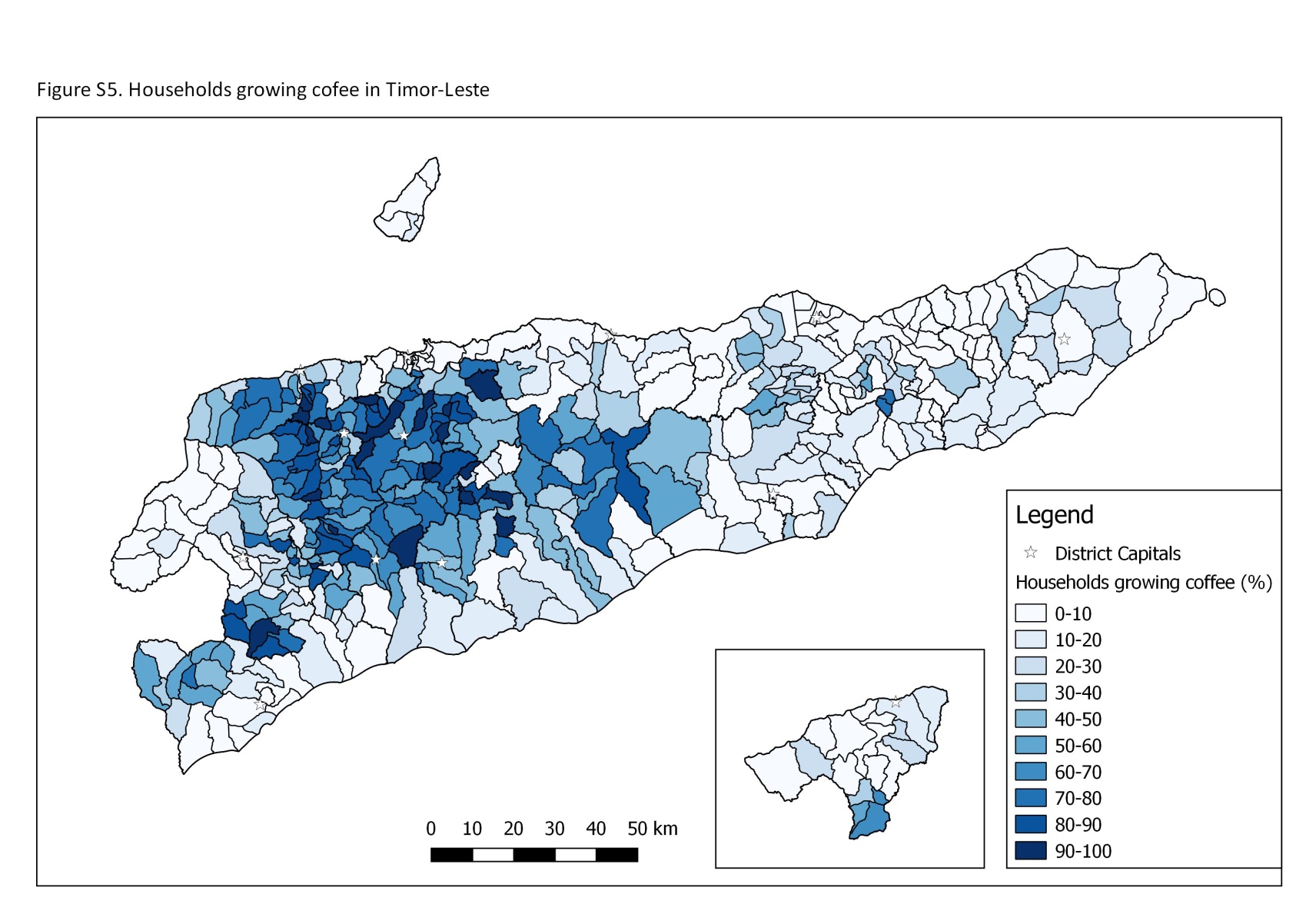 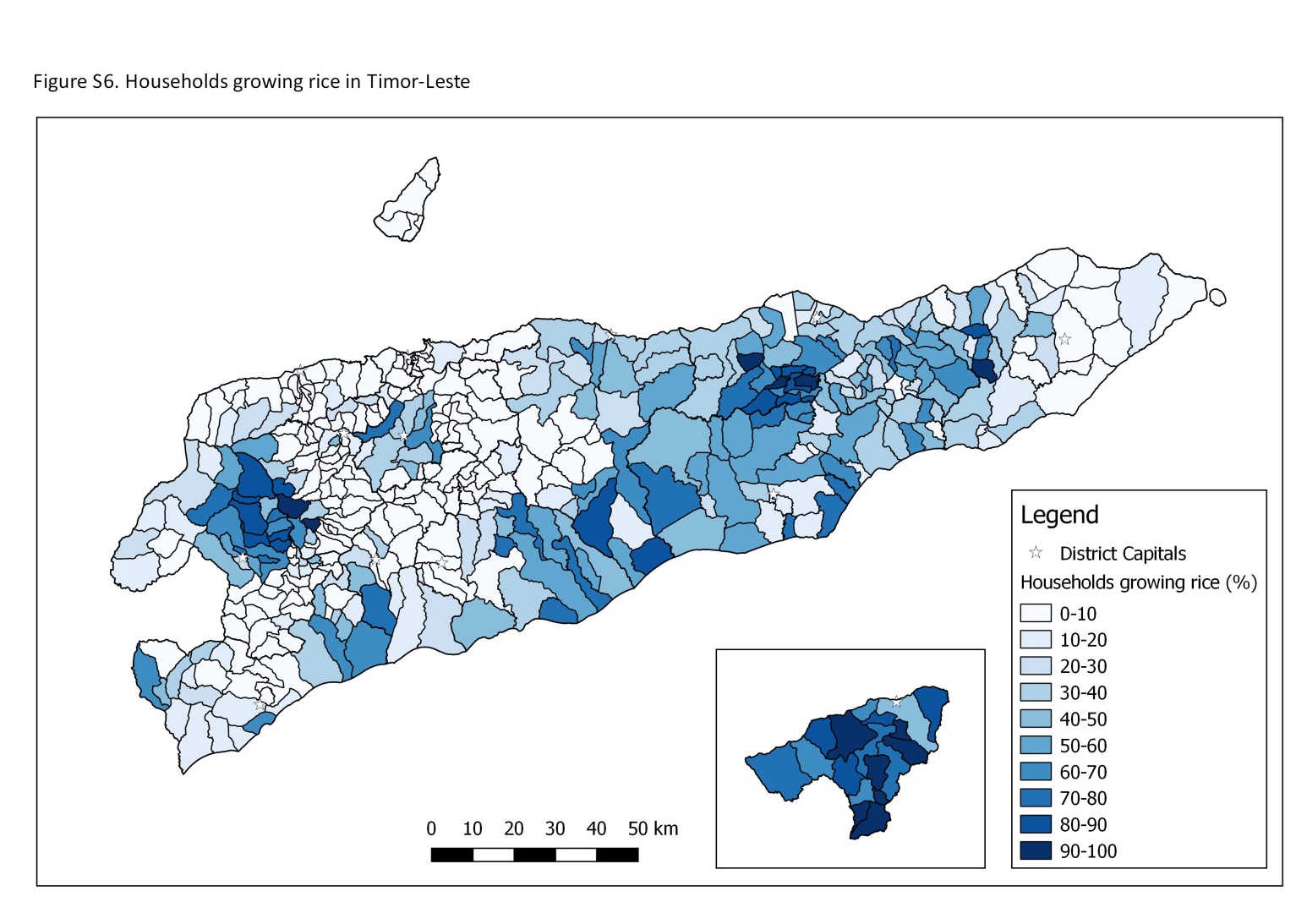 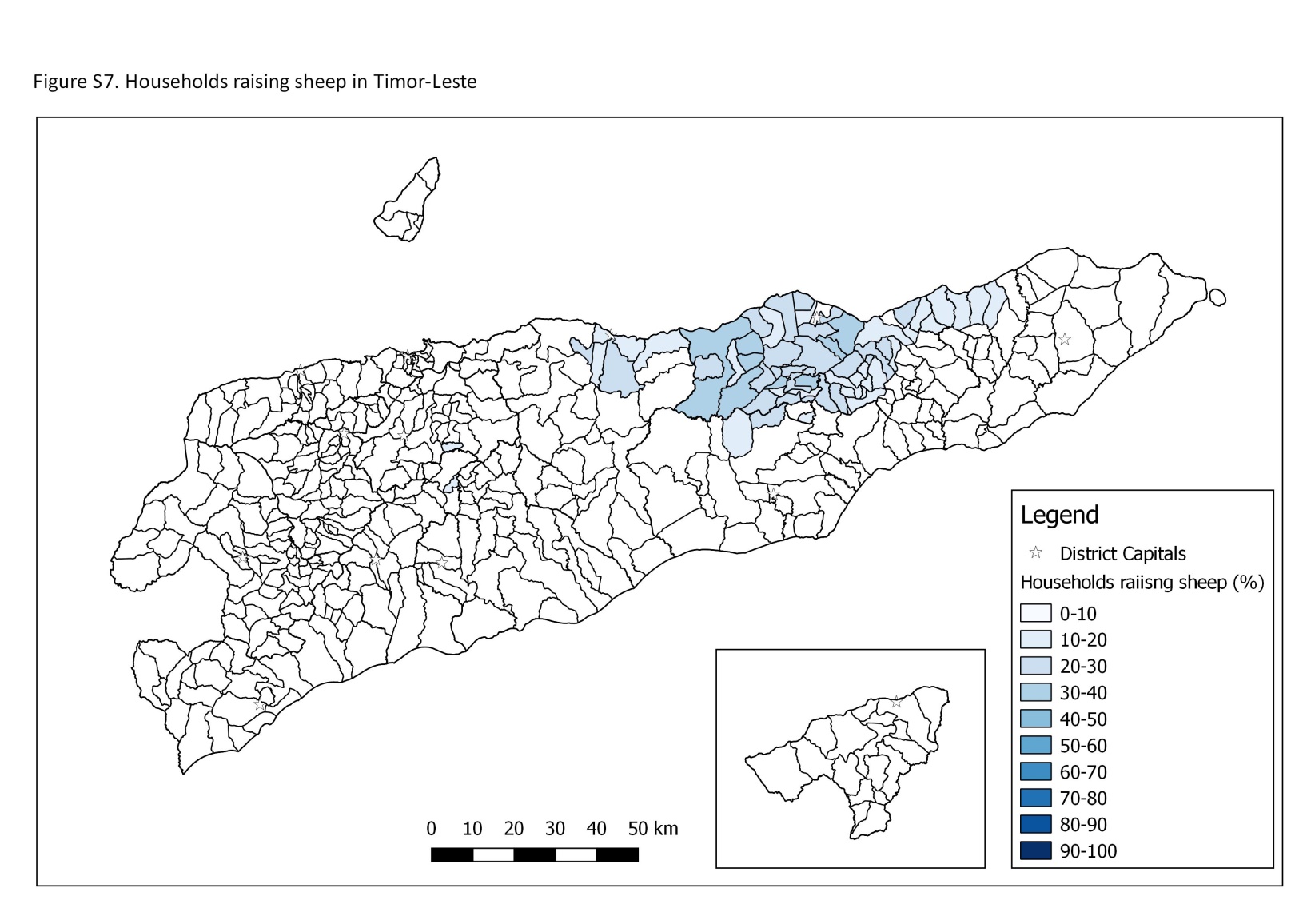 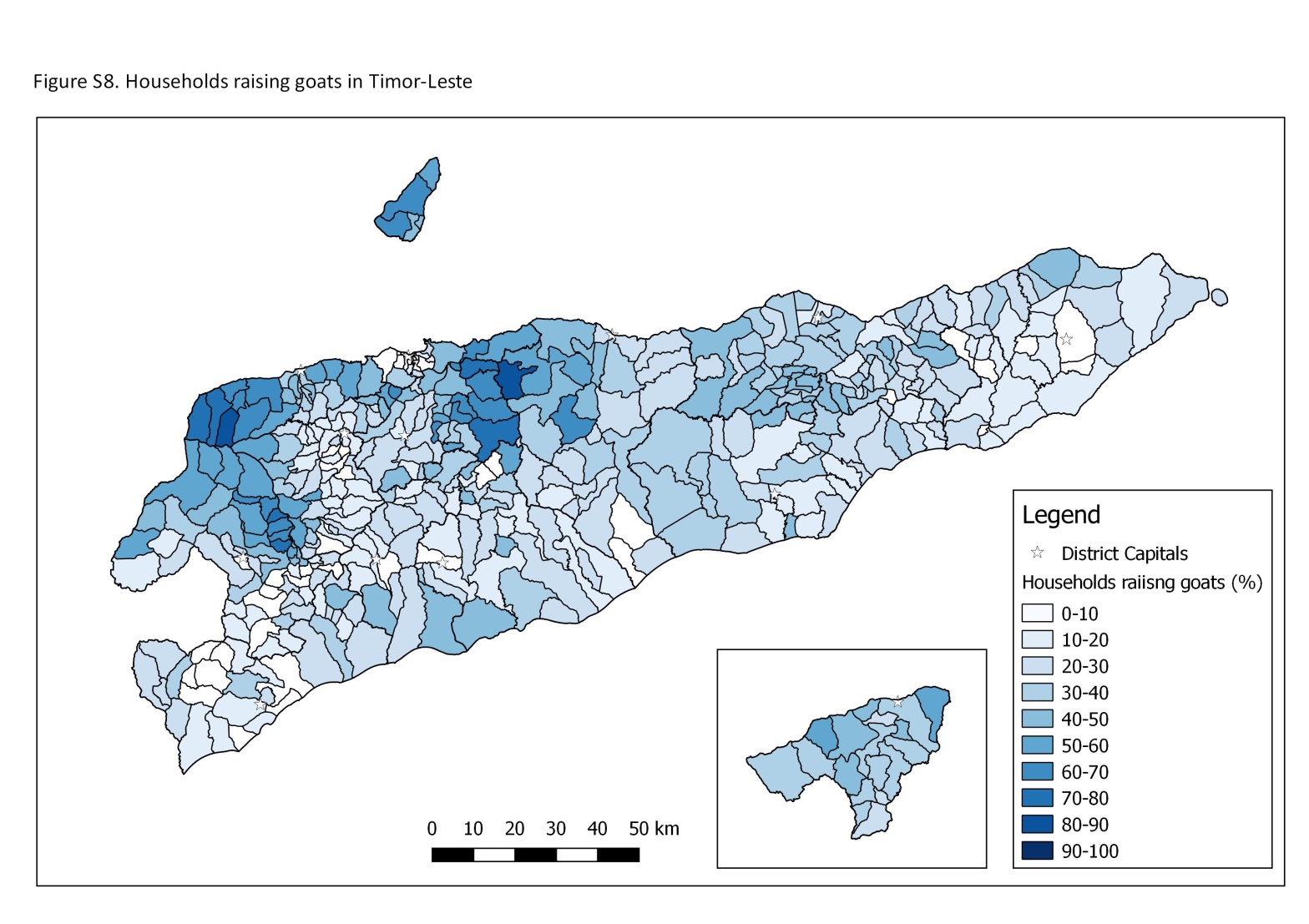 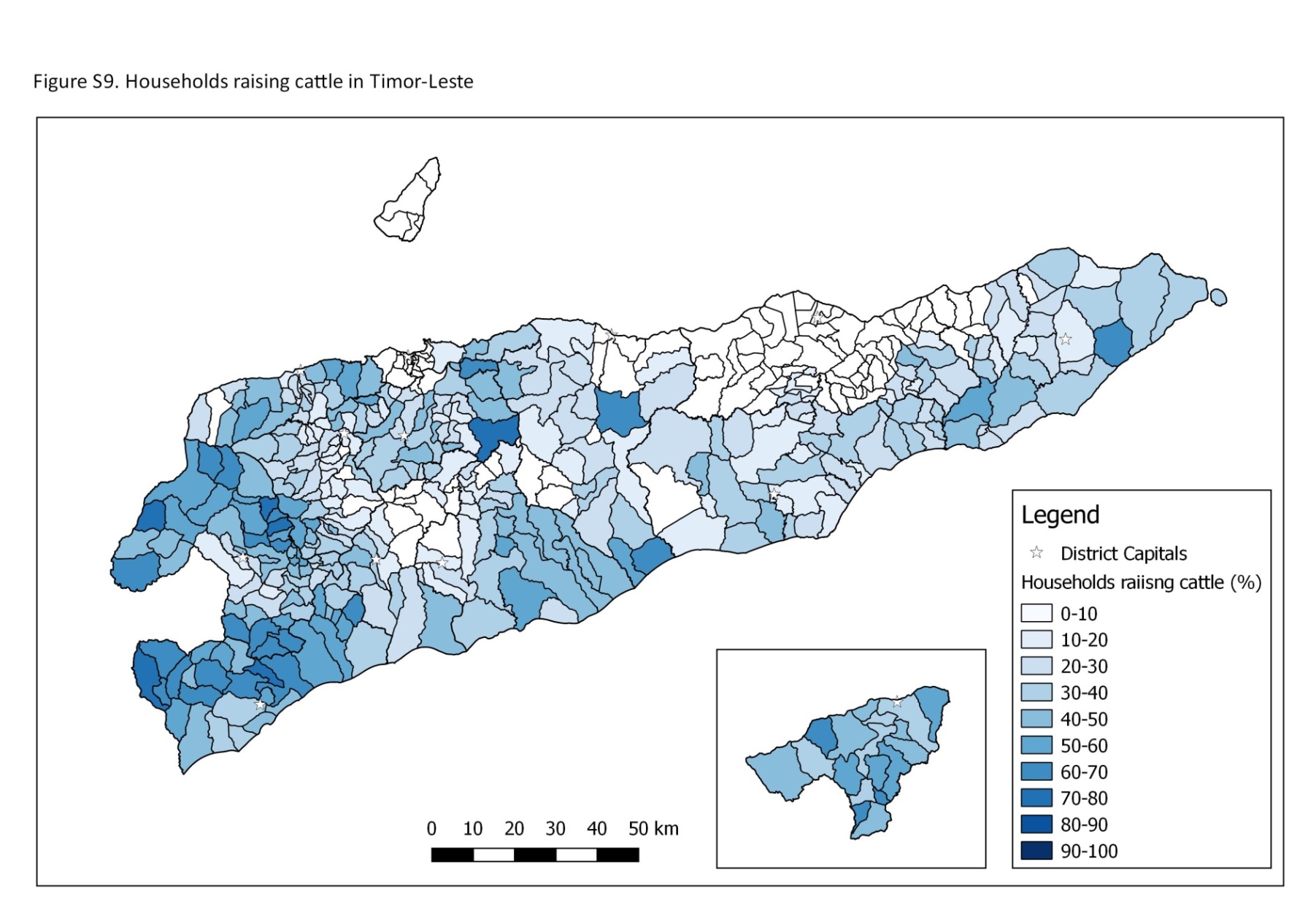 Cluster analysis output (11 livelihoods)Each of the seven zonesEach of the seven zonesEach of the seven zonesEach of the seven zonesNorth coast irrigatedMid altitude irrigatedSouth coast irrigatedMid altitude uplandsHigh altitude uplandsNorthern rainfedSouthern rainfedRice buffalo cows: Low diversity 28291641312Rice and upland cropping : Low animal diversity243016Rice High diversity 35925Goats coconut non-rice118Coffee non rice : V low animals824Coffee non rice low diversity 1501269Coffee and coconuts High diversity21Coffee low diversity61161Cow low diversity271721Sheep and buffalo low diversity4169Non specialized : Low diversity 1311718Livelihood zoneAnnual Rain (mm)Elevation (m)Adult Literacy rate (%)Births delivered by trained assistant (%)Population density (people km-2)Households with mains  electricity connenction (%)Female headed households (%)Households with improved Sanitation (%)Households with improved water (%)Net primary school enrolment rate (%)Sex ratioAsset Index 1Distance to  national capital (km)Distance to district capital (km)1. North coast irrigated areas1242 4004531 623419325762104 0.63218182. Mid altitude irrigated areas1616 4134222 72171 8205068101-2.57170313. South coast irrigated areas1715 1455531 652214224771105-1.12197514. Mid elevation uplands1938 75443171211215285865102-1.57116365. High elevation uplands2147141840141311016185163102-1.67 89406. North rain-fed areas1549 4674824 852119316269101 0.51101337. South rain-fed areas18677 3165023 602117246177100-1.7720035F prob.<0.001<0.001<0.001<0.001<0.0010.006<0.0010.0090.0450.2290.003<0.0010.028L.S.D. (P<0.05)151246.37.939112.810136.2ns2.12712